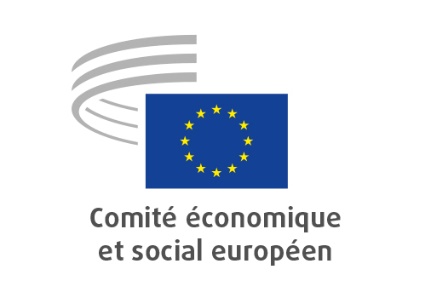 Groupe «Semestre européen»CONVOCATIONSECTION «UNION ÉCONOMIQUE ET MONÉTAIRE
ET COHÉSION ÉCONOMIQUE ET SOCIALE»Groupe «Semestre européen»Projet d’ordre du jour:Adoption du projet d’ordre du jourApprobation du procès-verbal de la 22e réunion du groupe «Semestre européen», tenue le 27 septembre 2022EESC-2022-05585-00-00-PV-REFAvis d’initiative ECO/600 — «Recommandations du CESE pour une réforme vigoureuse du Semestre européen»: présentation du questionnaire finalisé et des tables rondes prévuesPaquet d’automne 2023: présentation par une représentante de la Commission européenne, Roxane ROMME, chargée de mission, task force pour la reprise et la résilience (RECOVER), secrétariat général, Commission européenne, et échange de vuesPause caféPrésentation par le rapporteur, Gonçalo LOBO XAVIER, et échange de vues sur les futurs travaux relatifs à l’avis ECO/599 — «Examen annuel 2023 de la croissance durable»Présentation par le rapporteur, Petru Sorin DANDEA, des travaux relatifs à l’avis ECO/598 — «Politique de la zone euro pour 2023»Présentation par le rapporteur, Krister ANDERSSON, et la corapporteure, Dominika BIEGON, des travaux relatifs à l’avis ECO/597 — Communication sur l’avenir du cadre de gouvernance économique de l’UEQuestions diversesConfirmation de la date de la prochaine réunion: le 18 janvier 2023, en matinée._____________NB:	Cette réunion se tiendra dans un format hybride.Les participants qui prévoient d’y assister à distance sont tenus d’en informer le secrétariat sept jours à l’avance.Pour que le remboursement de leurs frais de réunion soit assuré, il est demandé aux membres et aux conseillers qui y assistent en personne de signer la liste de présence.Les membres qui ne peuvent assister à cette réunion sont priés de bien vouloir en informer à l’avance le secrétariat de leur groupe pour éviter de mobiliser inutilement des interprètes.Réunion enregistrée — voir décision nº 206/17A. Déclaration de confidentialité.Date06/12/2022, 09:30-13:00LieuJDE 63 — Rue Belliard 99 — 1040 BruxellesSalleRéunion hybride: JDE et à distance par InteractioPrésidentJavier DOZ ORRITRéunion nº23Langues de travailES/DE/EL/EN/FR/IT/HUInterprétation demandée deES/DE/EL/EN/FR/IT/HUversES/EN/FR